Zmiany wersja 4.18GRozbudowa filtrowania faktur o możliwość filtrowania po produktach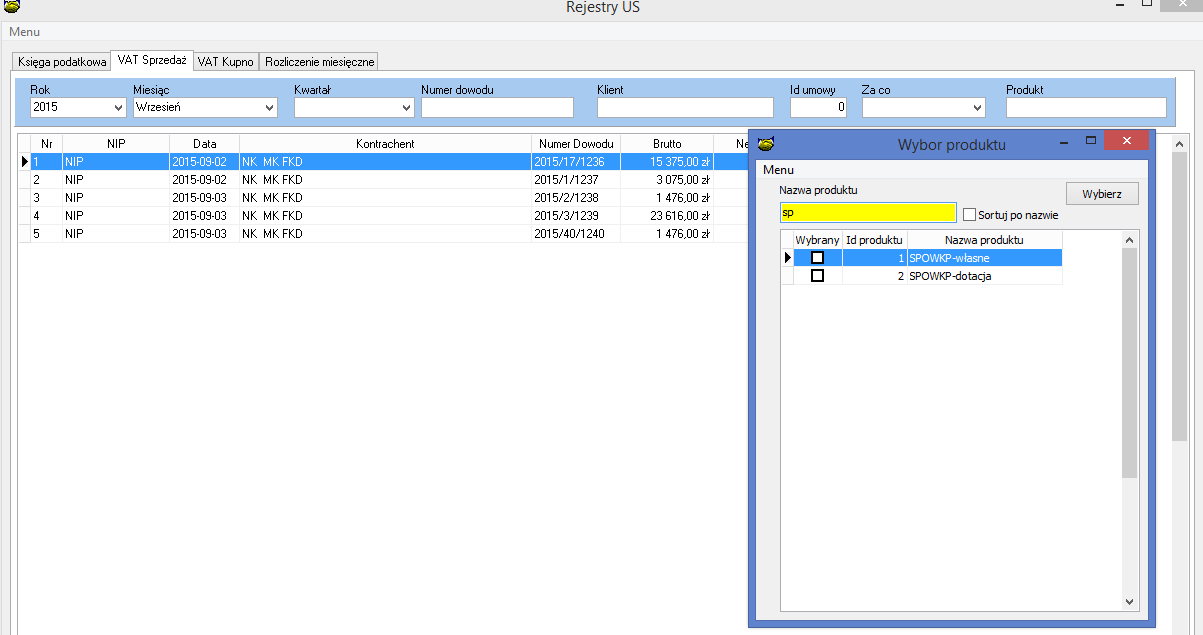 Usunięto zdublowane eksporty do Excela XML i PDFRozbudowanie interfejsu zaczytywania danych o daneDrugie imięData ważności dowodu osobistegoNadpłatęObsługa w domu zaległaPo zaczytania pliku system wyświetli i nformację o ilości wczytanych rekordów.Rozbudowano kartę klienta dla osób fizycznych o 5 danychOkres zamieszkiwania w miesiącach i latachTelefon  (Abonament, Karta)Zajęcie komornicze „Tak,Nie”Liczba osób na utrzymaniaSaldo pożyczek w innych firmach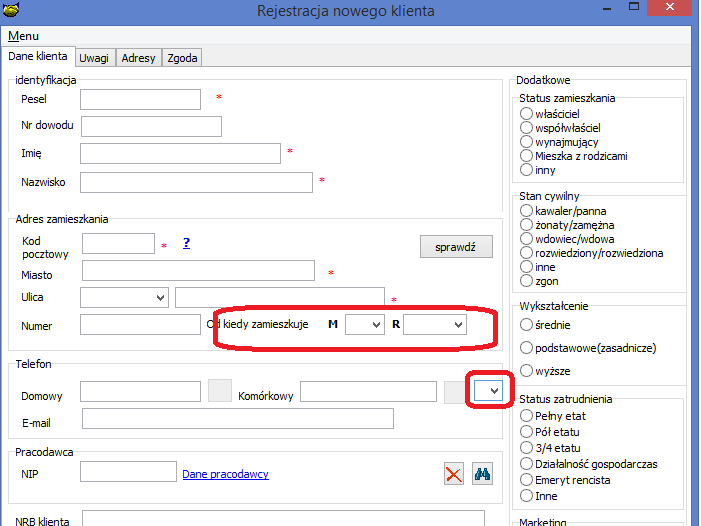 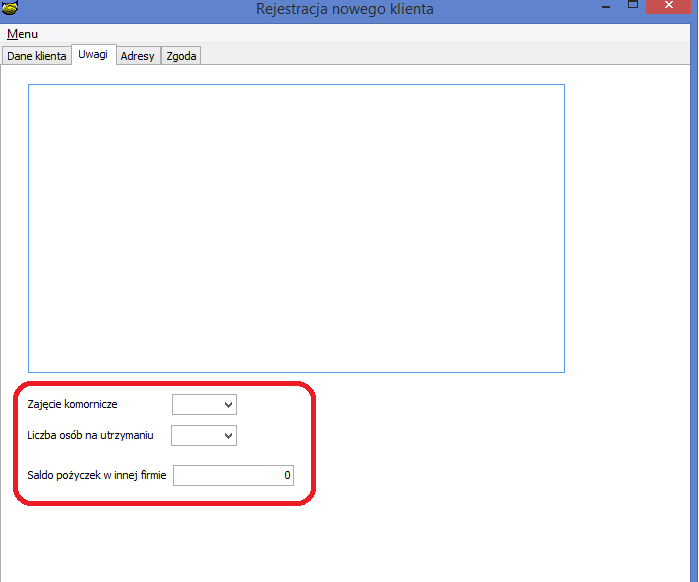 Możliwość pobrania danych z bazy REGON „REGON” jest to wyszukiwarka danych o osobie zarówno fizycznej jak 
i prawnej, obejmuje ona między innymi działalność fizyczną CEIDG, Rolniczą i Pozostałe. Wszystkie dane są pobierane z Główny Urząd Statystyczny(GUS).Podczas dodawania nowego klienta firmowego i wpisaniu prawidłowego numeru nip, pojawi się przycisk o nazwie „Dane z REGON” (zaznaczony poniżej na czerwono).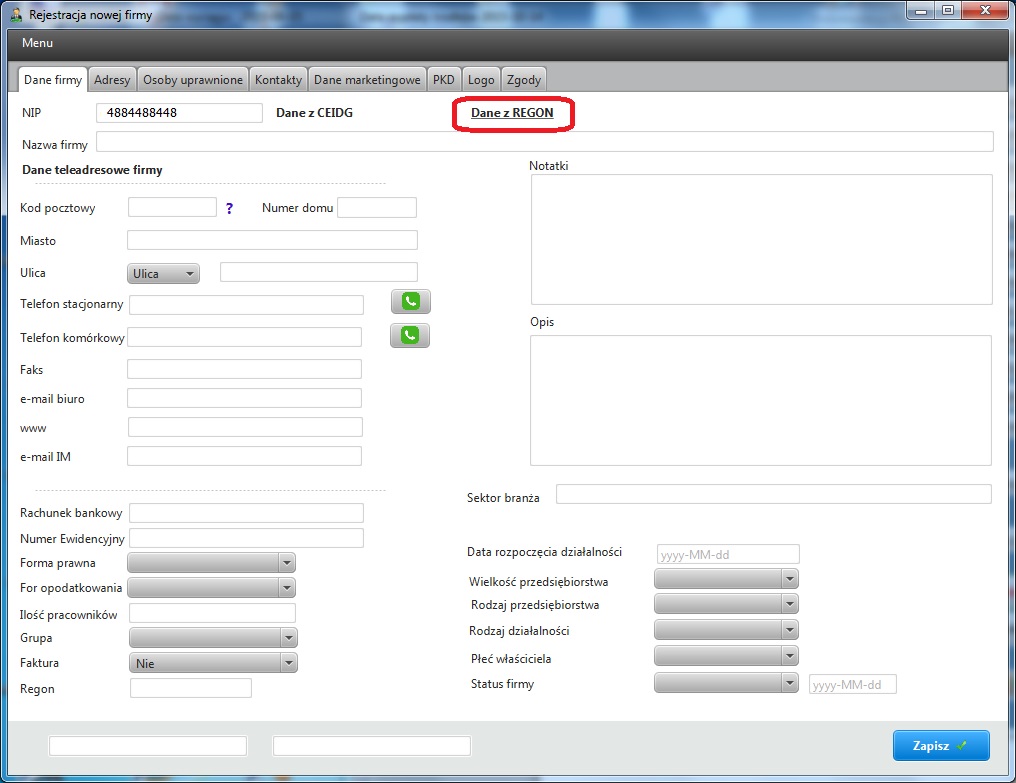 Po kliknięciu w przycisk „Dane z REGON” pojawi się małe okienko w którym konieczne jest przepisanie kodu z obrazka.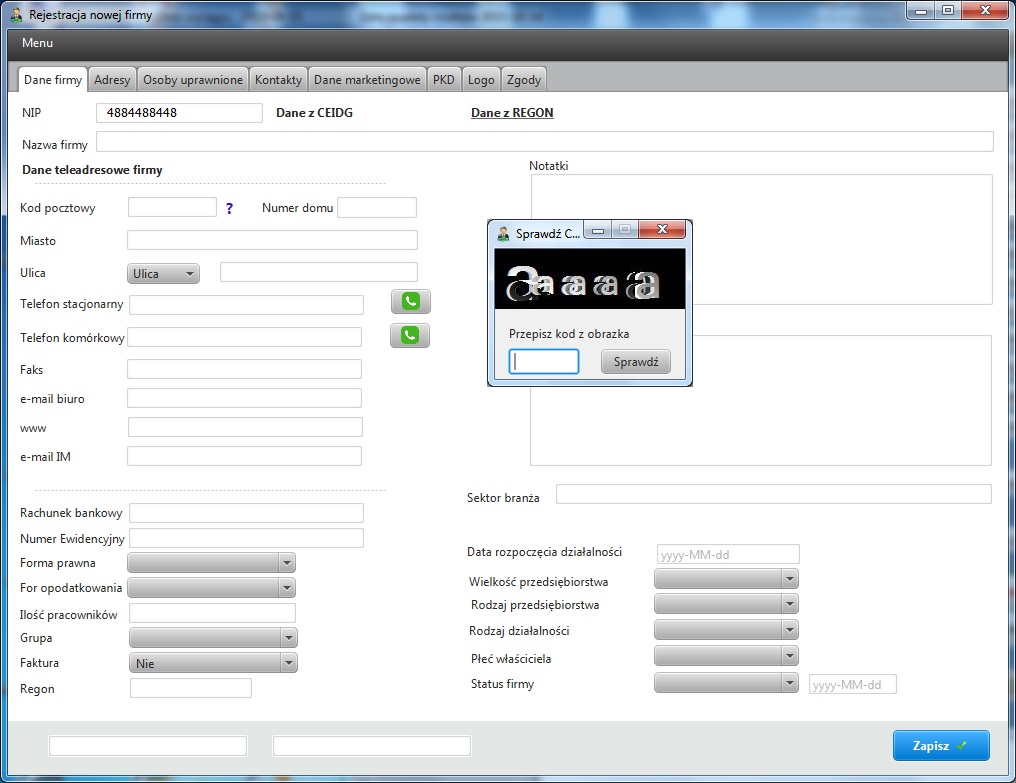 Po poprawnym przepisaniu kodu z obrazka i naciśnięciu przycisku „Sprawdź”, okienko zniknie i po chwili dane firmy zostaną wypełnione oraz zostanie zaktualizowana zakładka „PKD” zawierająca listę prowadzonych przez firmę działalności wg. PKD.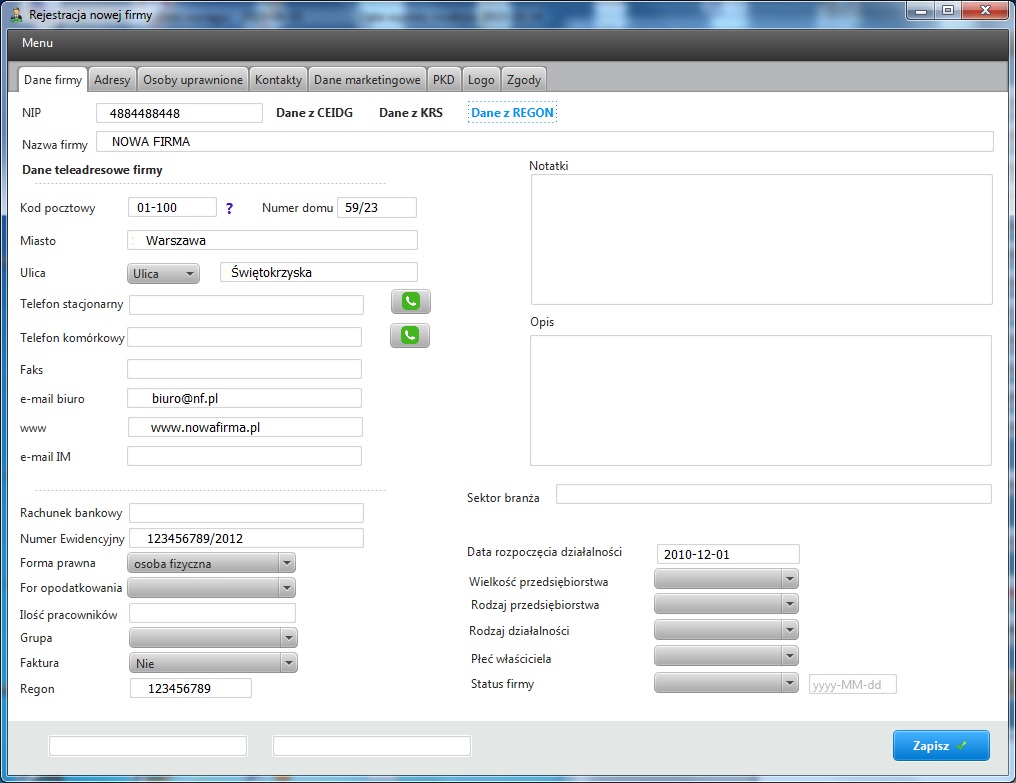 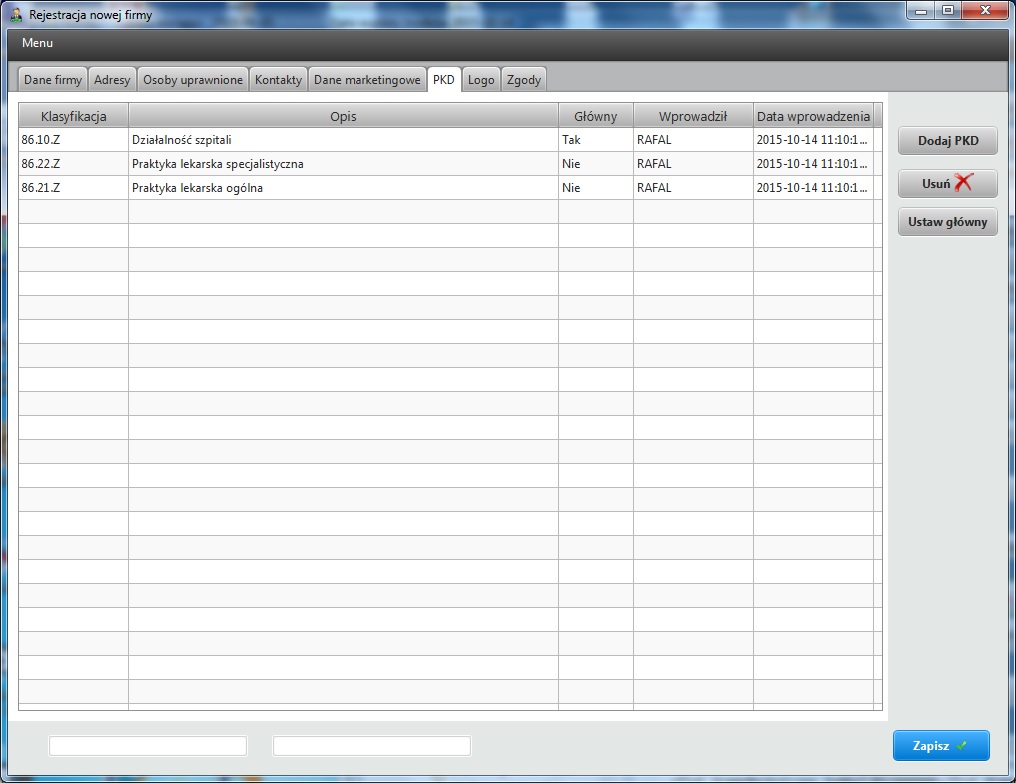 -------Instrukcja instalacji wersjiWykonać kopię bazy danychWgrać program PBaza uruchomić opcję Baza->Instalacja wersjiZaczytać słowniki BiR (Warunek prawidłowego działania ze bazą REGON). Do wczytania słowników należy posłużyć się opcja „Baza->Administrator->Import danych z Pliku ->Zaczytanie słowników BIR”Pobranie i umieszczenie pliku regon.jar w katalogu pracy programu PBaza najczęściej c:\fundacjaPROGRAM regon.jar można pobrać z www.cuz.com.pl/pliki/wer418G/regon.jar